========================================================18.05.2020                                   с. Рязановка                                          № 28-пОб утверждении списка невостребованных долейВ соответствии с Федеральным законом от 24 июля 2002 г. № 101-ФЗ «Об обороте земель сельскохозяйственного назначения», земельным Кодексом РФ, Законом Оренбургской области от 14 марта 2003г. № 118/16-III-ОЗ «Об обороте земель сельскохозяйтсвенного назначения в Оренбургской области», со ст. 1 Федерального закона от 29 декабря 2010г. № 435-ФЗ «О внеснии изменений в отдельные законодательные акты Российской Федерации в части совершенствования отбора земель сельскохозяйственного назначения», постановляю:Утвердить список невостребованных земельных долей в праве общей долевой собственности колхоза им. Пушкина Асекеевского района Оренбургской области в количестве 44 доли, опубликованный в газете «Родные просторы»  от 21.09.2019 г. № 70 (список прилагается).Администрация муниципального образования Рязановский сельсовет обратится в суд с требованием о признании права муниципальной собственности на земельные доли, признанные настоящим постановлением невостребованными.Постановление вступает в силу со дня его официального опубликования (обнародования). Глава муниципального образования                                            А.В. БрусиловРазослано: прокурору района, администрации района, филиал ФГБУ «Феднральная кадастровая палата Федеральной службы государственной регистрации кадастра и картографии» по Оренбургской области, в дело.Приложение к постановлению администрации№ 28-п от 18.05.2020 годаСписок собственников невостребованных земельных долей колхоза  им. Пушкина Асекеевского района Оренбургской области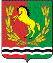 АДМИНИСТРАЦИЯМУНИЦИПАЛЬНОГО ОБРАЗОВАНИЯ РЯЗАНОВСКИЙ СЕЛЬСОВЕТ АСЕКЕВСКОГО РАЙОНА ОРЕНБУРГСКОЙ ОБЛАСТИП О С Т А Н О В Л Е Н И Е№ п/пФамилия, имя, отчество собственникаРеквизиты правоустанавливающего документа (номер и дата)Площадь земельн. долиОснование признания доли невостребованнойОснование признания доли невостребованнойОснование признания доли невостребованной№ п/пФамилия, имя, отчество собственникаРеквизиты правоустанавливающего документа (номер и дата)Площадь земельн. долиНеиспользование земельной доли более 3-х летСобственник умер, а наследники отсутствуютСведения о собствен. не содерж. В ОМС1Асташов Александр СергеевичРФ-V-ОРБ-05-15 № 854648 от 05.01.1995 15,3Неиспользование земельной доли более 3-х лет2Бадретдинов Ахмат АхтамовичРФ-V-ОРБ-05-15 № 854664 от 05.01.199515,3Неиспользование земельной доли более 3-х лет3Бадретдинов Фартдин СаяховичРФ-V-ОРБ-05-15 № 854673 от 05.01.199515,3Неиспользование земельной доли более 3-х лет4Бадретдинова Асма ШафиковнаРФ-V-ОРБ-05-15 № 854538 от 05.01.199515,3Неиспользование земельной доли более 3-х лет5Базарнов Владимир ВалентиновичРФ-V-ОРБ-05-15 № 854536 от 05.01.199511,5Неиспользование земельной доли более 3-х лет6Башлыкова Елизавета АфанасьевнаРФ-V-ОРБ-05-15 № 854534 от 05.01.199515,3Неиспользование земельной доли более 3-х лет7Букаева Екатерина МихайловнаРФ-V-ОРБ-05-15 № 854531 от 05.01.199515,3Неиспользование земельной доли более 3-х лет8Бурдинова Варвара ФедоровнаРФ-V-ОРБ-05-15 № 854528 от 05.01.199515,3Неиспользование земельной доли более 3-х лет9Гащенко Антонина ВасильевнаРФ-V-ОРБ-05-15 № 854553 от 05.01.199515,3Неиспользование земельной доли более 3-х лет10Гащенко Дмитрий ГригорьевичРФ-V-ОРБ-05-15 № 854552 от 05.01.199515,3Неиспользование земельной доли более 3-х лет11Голышкина Наталья НиколаевнаРФ-V-ОРБ-05-15 № 854693 от 05.01.199515,3Неиспользование земельной доли более 3-х лет12Давыдова Евгения АндреевнаРФ-V-ОРБ-05-15 № 854555 от 05.01.199515,3Неиспользование земельной доли более 3-х лет13Журавлев Павел ВалентиновичРФ-V-ОРБ-05-15 № 854715 от 05.01.199515,3Неиспользование земельной доли более 3-х лет14Захарова Раиса ИвановнаРФ-V-ОРБ-05-15 № 854561 от 05.01.199515,3Неиспользование земельной доли более 3-х лет15Карпов Владимир АркадьевичРФ-V-ОРБ-05-15 № 854749 от 30.12.199415,3Неиспользование земельной доли более 3-х лет16Карабаев Константин ИвановичРФ-V-ОРБ-05-15 № 854771 от 30.12.19947,65Неиспользование земельной доли более 3-х лет17Князева Зинаида КонстантиновнаРФ-V-ОРБ-05-15 № 854566 от 05.01.199515,3Неиспользование земельной доли более 3-х лет18Козлов Анатолий ЮрьевичРФ-V-ОРБ-05-15 № 854767 от 30.12.199415,3Неиспользование земельной доли более 3-х лет19Комендантов Александр ПетровичРФ-V-ОРБ-05-15 № 854756 от 30.12.199415,3Неиспользование земельной доли более 3-х лет20Копылов Александр АнатольевичРФ-V-ОРБ-05-15 № 854751 от 30.12.199415,3Неиспользование земельной доли более 3-х лет21Копылова Зоя ЕвдокимовнаРФ-V-ОРБ-05-15 № 854572 от 05.01.199515,3Неиспользование земельной доли более 3-х лет22Крапивина Нина ВасильевнаРФ-V-ОРБ-05-15 № 854743 от 30.12.199415,3Неиспользование земельной доли более 3-х лет23Кекелев Кайрат БайгалеевичРФ-V-ОРБ-05-15 № 854772 от 30.12.199415,3Неиспользование земельной доли более 3-х лет24Кисель Ольга ВладимировнаРФ-V-ОРБ-05-15 № 854570 от 05.01.199515,3Неиспользование земельной доли более 3-х лет25Коннова Валентина СеменовнаРФ-V-ОРБ-05-15 № 854571 от 05.01.199515,3Неиспользование земельной доли более 3-х лет26Макарова Анастасия ИльиничнаРФ-V-ОРБ-05-15 № 854858 от 30.12.199415,3Неиспользование земельной доли более 3-х лет27Миняев Николай ЯковлевичРФ-V-ОРБ-05-15 № 854806 от 30.12.199415,3Неиспользование земельной доли более 3-х лет28Миняева Елена ИлларионовнаРФ-V-ОРБ-05-15 № 854807 от 30.12.199415,3Неиспользование земельной доли более 3-х лет29Никитин Петр АлексеевичРФ-V-ОРБ-05-15 № 854822 от 30.12.199415,3Неиспользование земельной доли более 3-х лет30Пахомов Владимир ЗахаровичРФ-V-ОРБ-05-15 № 571873 от 30.12.199415,3Неиспользование земельной доли более 3-х лет31Пахомов Виктор НиколаевичРФ-V-ОРБ-05-15 № 854618 от 05.01.199515,3Неиспользование земельной доли более 3-х лет32Пудова Елена ИвановнаРФ-V-ОРБ-05-15 № 854855 от 30.12.199415,3Неиспользование земельной доли более 3-х лет33Соколова Анастасия МаксимовнаРФ-V-ОРБ-05-15 № 854610 от 05.01.199515,3Неиспользование земельной доли более 3-х лет34Степчук Леонид ФедоровичРФ-V-ОРБ-05-15 № 854873 от 30.12.199415,3Неиспользование земельной доли более 3-х лет35Тимонин Александр НиколаевичРФ-V-ОРБ-05-15 № 854895 от 05.01.199515,3Неиспользование земельной доли более 3-х лет36Ткачева Нина НиколаевнаРФ-V-ОРБ-05-15 № 854619 от 05.01.199515,3Неиспользование земельной доли более 3-х лет37Фузаилов Авхади ХабибрахмановичРФ-V-ОРБ-05-15 № 854549 от 05.01.199515,3Неиспользование земельной доли более 3-х лет38Хуснулина Кафия ТазетдиновнаРФ-V-ОРБ-05-15 № 854625 от 05.01.1995 15,3Неиспользование земельной доли более 3-х лет39Хайруллин Фарит АхметовичРФ-V-ОРБ-05-15 № 854941 от 30.12.199415,3Неиспользование земельной доли более 3-х лет40Хрустовский Борис ИвановичРФ-V-ОРБ-05-15 № 854826 от 05.01.199515,3Неиспользование земельной доли более 3-х лет41Шульц Михаил ИосифовичРФ-V-ОРБ-05-15 № 854912 от 30.12.199415,3Неиспользование земельной доли более 3-х лет42Шарафеева Зулейха ФатыховнаРФ-V-ОРБ-05-15 № 985496 от 05.01.199515,3Неиспользование земельной доли более 3-х лет43Юсупов Хайрулла КуандыковичРФ-V-ОРБ-05-15 № 854527 от 05.01.199515,3Неиспользование земельной доли более 3-х лет44Юсупов Куандык ГалеевичРФ-V-ОРБ-05-15 № 854632 от 05.01.199515,3Неиспользование земельной доли более 3-х лет